Điểm chuẩn Trường Đại học Ngoại ngữ: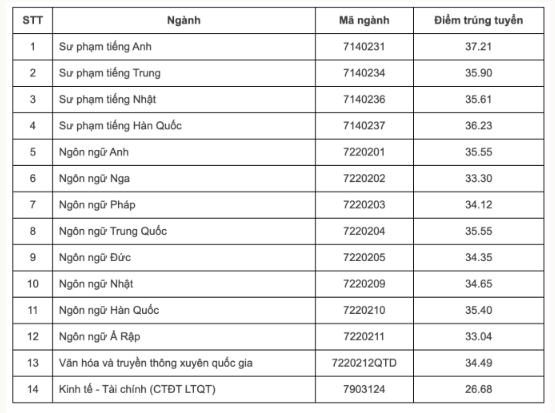 